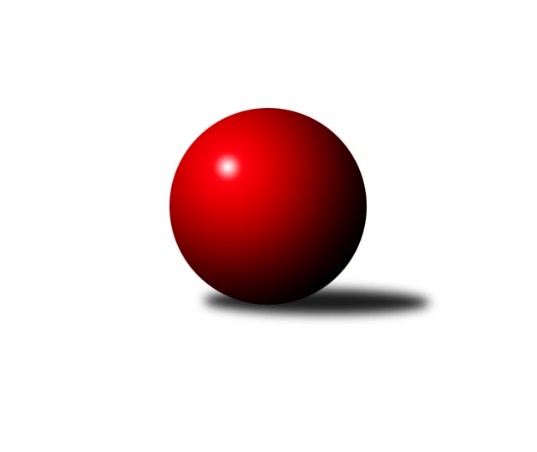 Č.2Ročník 2019/2020	13.6.2024 Jihomoravský KP1 sever 2019/2020Statistika 2. kolaTabulka družstev:		družstvo	záp	výh	rem	proh	skore	sety	průměr	body	plné	dorážka	chyby	1.	KK Moravská Slávia Brno B	2	2	0	0	15.0 : 1.0 	(18.5 : 5.5)	2631	4	1772	859	30	2.	KK Moravská Slávia Brno C	2	2	0	0	13.0 : 3.0 	(14.0 : 10.0)	2555	4	1775	781	43.5	3.	TJ Sokol Brno IV A	2	2	0	0	12.0 : 4.0 	(17.0 : 7.0)	2546	4	1767	780	41	4.	KK Orel Telnice	2	2	0	0	11.0 : 5.0 	(15.5 : 8.5)	2643	4	1841	802	31.5	5.	KK Slovan Rosice C	2	1	0	1	9.0 : 7.0 	(14.0 : 10.0)	2674	2	1835	839	33	6.	KK Orel Ivančice	2	1	0	1	8.0 : 8.0 	(12.5 : 11.5)	2486	2	1739	747	51	7.	KK Moravská Slávia Brno D	2	1	0	1	7.0 : 9.0 	(11.5 : 12.5)	2486	2	1716	770	55	8.	KS Devítka Brno	2	1	0	1	7.0 : 9.0 	(10.0 : 14.0)	2488	2	1709	779	40.5	9.	SKK Veverky Brno	2	1	0	1	6.0 : 10.0 	(10.0 : 14.0)	2437	2	1708	729	38.5	10.	KK Velen Boskovice	2	1	0	1	6.0 : 10.0 	(9.0 : 15.0)	2419	2	1652	767	42	11.	SK Brno Žabovřesky	2	0	0	2	6.0 : 10.0 	(11.5 : 12.5)	2415	0	1684	731	43	12.	SOS Židenice	2	0	0	2	5.0 : 11.0 	(8.0 : 16.0)	2428	0	1696	733	46.5	13.	TJ Sokol Husovice D	2	0	0	2	4.0 : 12.0 	(11.5 : 12.5)	2463	0	1740	723	47	14.	TJ Sokol Brno IV B	2	0	0	2	3.0 : 13.0 	(5.0 : 19.0)	2433	0	1712	721	59Tabulka doma:		družstvo	záp	výh	rem	proh	skore	sety	průměr	body	maximum	minimum	1.	KK Moravská Slávia Brno B	1	1	0	0	8.0 : 0.0 	(10.0 : 2.0)	2582	2	2582	2582	2.	TJ Sokol Brno IV A	1	1	0	0	7.0 : 1.0 	(9.0 : 3.0)	2584	2	2584	2584	3.	SKK Veverky Brno	1	1	0	0	6.0 : 2.0 	(8.0 : 4.0)	2552	2	2552	2552	4.	KK Moravská Slávia Brno C	1	1	0	0	6.0 : 2.0 	(8.0 : 4.0)	2509	2	2509	2509	5.	KK Orel Telnice	1	1	0	0	5.0 : 3.0 	(6.5 : 5.5)	2555	2	2555	2555	6.	KK Orel Ivančice	1	1	0	0	5.0 : 3.0 	(6.5 : 5.5)	2473	2	2473	2473	7.	KS Devítka Brno	1	1	0	0	5.0 : 3.0 	(6.0 : 6.0)	2500	2	2500	2500	8.	KK Velen Boskovice	1	1	0	0	5.0 : 3.0 	(6.0 : 6.0)	2347	2	2347	2347	9.	KK Slovan Rosice C	2	1	0	1	9.0 : 7.0 	(14.0 : 10.0)	2674	2	2712	2636	10.	SK Brno Žabovřesky	0	0	0	0	0.0 : 0.0 	(0.0 : 0.0)	0	0	0	0	11.	SOS Židenice	1	0	0	1	3.0 : 5.0 	(4.0 : 8.0)	2461	0	2461	2461	12.	TJ Sokol Brno IV B	1	0	0	1	2.0 : 6.0 	(4.0 : 8.0)	2392	0	2392	2392	13.	TJ Sokol Husovice D	1	0	0	1	1.0 : 7.0 	(6.0 : 6.0)	2493	0	2493	2493	14.	KK Moravská Slávia Brno D	1	0	0	1	1.0 : 7.0 	(3.5 : 8.5)	2524	0	2524	2524Tabulka venku:		družstvo	záp	výh	rem	proh	skore	sety	průměr	body	maximum	minimum	1.	KK Moravská Slávia Brno B	1	1	0	0	7.0 : 1.0 	(8.5 : 3.5)	2679	2	2679	2679	2.	KK Moravská Slávia Brno C	1	1	0	0	7.0 : 1.0 	(6.0 : 6.0)	2601	2	2601	2601	3.	KK Orel Telnice	1	1	0	0	6.0 : 2.0 	(9.0 : 3.0)	2731	2	2731	2731	4.	KK Moravská Slávia Brno D	1	1	0	0	6.0 : 2.0 	(8.0 : 4.0)	2447	2	2447	2447	5.	TJ Sokol Brno IV A	1	1	0	0	5.0 : 3.0 	(8.0 : 4.0)	2508	2	2508	2508	6.	KK Slovan Rosice C	0	0	0	0	0.0 : 0.0 	(0.0 : 0.0)	0	0	0	0	7.	KK Orel Ivančice	1	0	0	1	3.0 : 5.0 	(6.0 : 6.0)	2498	0	2498	2498	8.	TJ Sokol Husovice D	1	0	0	1	3.0 : 5.0 	(5.5 : 6.5)	2432	0	2432	2432	9.	KS Devítka Brno	1	0	0	1	2.0 : 6.0 	(4.0 : 8.0)	2475	0	2475	2475	10.	SOS Židenice	1	0	0	1	2.0 : 6.0 	(4.0 : 8.0)	2395	0	2395	2395	11.	KK Velen Boskovice	1	0	0	1	1.0 : 7.0 	(3.0 : 9.0)	2490	0	2490	2490	12.	TJ Sokol Brno IV B	1	0	0	1	1.0 : 7.0 	(1.0 : 11.0)	2473	0	2473	2473	13.	SKK Veverky Brno	1	0	0	1	0.0 : 8.0 	(2.0 : 10.0)	2322	0	2322	2322	14.	SK Brno Žabovřesky	2	0	0	2	6.0 : 10.0 	(11.5 : 12.5)	2415	0	2515	2315Tabulka podzimní části:		družstvo	záp	výh	rem	proh	skore	sety	průměr	body	doma	venku	1.	KK Moravská Slávia Brno B	2	2	0	0	15.0 : 1.0 	(18.5 : 5.5)	2631	4 	1 	0 	0 	1 	0 	0	2.	KK Moravská Slávia Brno C	2	2	0	0	13.0 : 3.0 	(14.0 : 10.0)	2555	4 	1 	0 	0 	1 	0 	0	3.	TJ Sokol Brno IV A	2	2	0	0	12.0 : 4.0 	(17.0 : 7.0)	2546	4 	1 	0 	0 	1 	0 	0	4.	KK Orel Telnice	2	2	0	0	11.0 : 5.0 	(15.5 : 8.5)	2643	4 	1 	0 	0 	1 	0 	0	5.	KK Slovan Rosice C	2	1	0	1	9.0 : 7.0 	(14.0 : 10.0)	2674	2 	1 	0 	1 	0 	0 	0	6.	KK Orel Ivančice	2	1	0	1	8.0 : 8.0 	(12.5 : 11.5)	2486	2 	1 	0 	0 	0 	0 	1	7.	KK Moravská Slávia Brno D	2	1	0	1	7.0 : 9.0 	(11.5 : 12.5)	2486	2 	0 	0 	1 	1 	0 	0	8.	KS Devítka Brno	2	1	0	1	7.0 : 9.0 	(10.0 : 14.0)	2488	2 	1 	0 	0 	0 	0 	1	9.	SKK Veverky Brno	2	1	0	1	6.0 : 10.0 	(10.0 : 14.0)	2437	2 	1 	0 	0 	0 	0 	1	10.	KK Velen Boskovice	2	1	0	1	6.0 : 10.0 	(9.0 : 15.0)	2419	2 	1 	0 	0 	0 	0 	1	11.	SK Brno Žabovřesky	2	0	0	2	6.0 : 10.0 	(11.5 : 12.5)	2415	0 	0 	0 	0 	0 	0 	2	12.	SOS Židenice	2	0	0	2	5.0 : 11.0 	(8.0 : 16.0)	2428	0 	0 	0 	1 	0 	0 	1	13.	TJ Sokol Husovice D	2	0	0	2	4.0 : 12.0 	(11.5 : 12.5)	2463	0 	0 	0 	1 	0 	0 	1	14.	TJ Sokol Brno IV B	2	0	0	2	3.0 : 13.0 	(5.0 : 19.0)	2433	0 	0 	0 	1 	0 	0 	1Tabulka jarní části:		družstvo	záp	výh	rem	proh	skore	sety	průměr	body	doma	venku	1.	KK Moravská Slávia Brno C	0	0	0	0	0.0 : 0.0 	(0.0 : 0.0)	0	0 	0 	0 	0 	0 	0 	0 	2.	SK Brno Žabovřesky	0	0	0	0	0.0 : 0.0 	(0.0 : 0.0)	0	0 	0 	0 	0 	0 	0 	0 	3.	KK Moravská Slávia Brno D	0	0	0	0	0.0 : 0.0 	(0.0 : 0.0)	0	0 	0 	0 	0 	0 	0 	0 	4.	TJ Sokol Brno IV B	0	0	0	0	0.0 : 0.0 	(0.0 : 0.0)	0	0 	0 	0 	0 	0 	0 	0 	5.	TJ Sokol Brno IV A	0	0	0	0	0.0 : 0.0 	(0.0 : 0.0)	0	0 	0 	0 	0 	0 	0 	0 	6.	TJ Sokol Husovice D	0	0	0	0	0.0 : 0.0 	(0.0 : 0.0)	0	0 	0 	0 	0 	0 	0 	0 	7.	KK Moravská Slávia Brno B	0	0	0	0	0.0 : 0.0 	(0.0 : 0.0)	0	0 	0 	0 	0 	0 	0 	0 	8.	SKK Veverky Brno	0	0	0	0	0.0 : 0.0 	(0.0 : 0.0)	0	0 	0 	0 	0 	0 	0 	0 	9.	KK Slovan Rosice C	0	0	0	0	0.0 : 0.0 	(0.0 : 0.0)	0	0 	0 	0 	0 	0 	0 	0 	10.	KK Orel Telnice	0	0	0	0	0.0 : 0.0 	(0.0 : 0.0)	0	0 	0 	0 	0 	0 	0 	0 	11.	KS Devítka Brno	0	0	0	0	0.0 : 0.0 	(0.0 : 0.0)	0	0 	0 	0 	0 	0 	0 	0 	12.	KK Velen Boskovice	0	0	0	0	0.0 : 0.0 	(0.0 : 0.0)	0	0 	0 	0 	0 	0 	0 	0 	13.	SOS Židenice	0	0	0	0	0.0 : 0.0 	(0.0 : 0.0)	0	0 	0 	0 	0 	0 	0 	0 	14.	KK Orel Ivančice	0	0	0	0	0.0 : 0.0 	(0.0 : 0.0)	0	0 	0 	0 	0 	0 	0 	0 Zisk bodů pro družstvo:		jméno hráče	družstvo	body	zápasy	v %	dílčí body	sety	v %	1.	Mirek Mikáč 	KK Orel Telnice 	2	/	2	(100%)	4	/	4	(100%)	2.	Radek Šenkýř 	KK Moravská Slávia Brno B 	2	/	2	(100%)	4	/	4	(100%)	3.	Pavel Husar 	TJ Sokol Brno IV A 	2	/	2	(100%)	4	/	4	(100%)	4.	Petr Lang 	KK Moravská Slávia Brno B 	2	/	2	(100%)	4	/	4	(100%)	5.	František Ševčík 	KK Velen Boskovice  	2	/	2	(100%)	4	/	4	(100%)	6.	Martin Bublák 	KK Orel Ivančice 	2	/	2	(100%)	4	/	4	(100%)	7.	Marek Škrabal 	TJ Sokol Husovice D 	2	/	2	(100%)	4	/	4	(100%)	8.	Petr Woller 	SOS Židenice 	2	/	2	(100%)	3	/	4	(75%)	9.	Zdeněk Holoubek 	TJ Sokol Brno IV B 	2	/	2	(100%)	3	/	4	(75%)	10.	Jan Polák 	KK Moravská Slávia Brno C 	2	/	2	(100%)	3	/	4	(75%)	11.	Zdeněk Žižlavský 	KK Moravská Slávia Brno C 	2	/	2	(100%)	3	/	4	(75%)	12.	Richard Coufal 	SK Brno Žabovřesky  	2	/	2	(100%)	3	/	4	(75%)	13.	Lukáš Chadim 	TJ Sokol Brno IV A 	2	/	2	(100%)	3	/	4	(75%)	14.	Radoslav Rozsíval 	TJ Sokol Brno IV A 	2	/	2	(100%)	3	/	4	(75%)	15.	Milan Čech 	KK Slovan Rosice C 	2	/	2	(100%)	3	/	4	(75%)	16.	Štěpán Večerka 	KK Moravská Slávia Brno B 	2	/	2	(100%)	2	/	4	(50%)	17.	David Pospíšil 	KK Moravská Slávia Brno B 	1	/	1	(100%)	2	/	2	(100%)	18.	Jiří Kraus 	KK Moravská Slávia Brno D 	1	/	1	(100%)	2	/	2	(100%)	19.	Jiří Černohlávek 	KS Devítka Brno 	1	/	1	(100%)	2	/	2	(100%)	20.	František Hrazdíra 	KK Orel Telnice 	1	/	1	(100%)	2	/	2	(100%)	21.	Oldřich Šikula 	SK Brno Žabovřesky  	1	/	1	(100%)	2	/	2	(100%)	22.	Martin Maša 	KK Orel Ivančice 	1	/	1	(100%)	2	/	2	(100%)	23.	Alfréd Peřina 	KK Slovan Rosice C 	1	/	1	(100%)	2	/	2	(100%)	24.	Pavel Mecerod 	KK Slovan Rosice C 	1	/	1	(100%)	2	/	2	(100%)	25.	Dalibor Dvorník 	KK Moravská Slávia Brno B 	1	/	1	(100%)	1.5	/	2	(75%)	26.	Jan Svoboda 	KK Orel Ivančice 	1	/	1	(100%)	1	/	2	(50%)	27.	Miroslav Oujezdský 	KK Moravská Slávia Brno C 	1	/	1	(100%)	1	/	2	(50%)	28.	Ondřej Olšák 	KK Moravská Slávia Brno C 	1	/	1	(100%)	1	/	2	(50%)	29.	Alena Bružová 	KK Slovan Rosice C 	1	/	1	(100%)	1	/	2	(50%)	30.	Pavel Dvořák 	KK Orel Telnice 	1	/	1	(100%)	1	/	2	(50%)	31.	Milan Hepnárek 	SK Brno Žabovřesky  	1	/	1	(100%)	1	/	2	(50%)	32.	Miroslav Vyhlídal 	KK Moravská Slávia Brno B 	1	/	1	(100%)	1	/	2	(50%)	33.	Jaroslav Sedlář 	KK Moravská Slávia Brno B 	1	/	1	(100%)	1	/	2	(50%)	34.	Jiří Šimeček 	KK Orel Telnice 	1	/	1	(100%)	1	/	2	(50%)	35.	Zdeněk Mrkvica 	KK Orel Ivančice 	1	/	2	(50%)	3	/	4	(75%)	36.	Petr Berka 	TJ Sokol Brno IV A 	1	/	2	(50%)	3	/	4	(75%)	37.	Miroslav Vítek 	TJ Sokol Brno IV A 	1	/	2	(50%)	3	/	4	(75%)	38.	Petr Kouřil 	SK Brno Žabovřesky  	1	/	2	(50%)	3	/	4	(75%)	39.	Oldřich Kopal 	KS Devítka Brno 	1	/	2	(50%)	3	/	4	(75%)	40.	František Kellner 	KK Moravská Slávia Brno B 	1	/	2	(50%)	3	/	4	(75%)	41.	Jiří Dvořák 	KK Orel Telnice 	1	/	2	(50%)	3	/	4	(75%)	42.	Martin Zubatý 	SKK Veverky Brno 	1	/	2	(50%)	3	/	4	(75%)	43.	František Kramář 	KK Moravská Slávia Brno D 	1	/	2	(50%)	3	/	4	(75%)	44.	Petr Trusina 	TJ Sokol Husovice D 	1	/	2	(50%)	2.5	/	4	(63%)	45.	Filip Žažo 	KK Moravská Slávia Brno C 	1	/	2	(50%)	2	/	4	(50%)	46.	Petr Papoušek 	KK Velen Boskovice  	1	/	2	(50%)	2	/	4	(50%)	47.	Dalibor Lang 	KK Moravská Slávia Brno C 	1	/	2	(50%)	2	/	4	(50%)	48.	Josef Polák 	KK Moravská Slávia Brno C 	1	/	2	(50%)	2	/	4	(50%)	49.	Ladislav Majer 	SOS Židenice 	1	/	2	(50%)	2	/	4	(50%)	50.	Radka Šindelářová 	KK Moravská Slávia Brno D 	1	/	2	(50%)	2	/	4	(50%)	51.	Vladimír Veselý 	SKK Veverky Brno 	1	/	2	(50%)	2	/	4	(50%)	52.	Tereza Nová 	KK Moravská Slávia Brno D 	1	/	2	(50%)	2	/	4	(50%)	53.	Antonín Pitner 	KK Velen Boskovice  	1	/	2	(50%)	2	/	4	(50%)	54.	Zdenek Pokorný 	KK Orel Telnice 	1	/	2	(50%)	2	/	4	(50%)	55.	Vítězslav Kopal 	KS Devítka Brno 	1	/	2	(50%)	2	/	4	(50%)	56.	Milan Krejčí 	TJ Sokol Brno IV B 	1	/	2	(50%)	2	/	4	(50%)	57.	Jaroslav Sláma 	KS Devítka Brno 	1	/	2	(50%)	2	/	4	(50%)	58.	Josef Tesař 	KK Slovan Rosice C 	1	/	2	(50%)	2	/	4	(50%)	59.	Jan Veselovský 	TJ Sokol Husovice D 	1	/	2	(50%)	2	/	4	(50%)	60.	Petr Mecerod 	KK Slovan Rosice C 	1	/	2	(50%)	2	/	4	(50%)	61.	Tomáš Rak 	SKK Veverky Brno 	1	/	2	(50%)	2	/	4	(50%)	62.	Petr Večeřa 	SKK Veverky Brno 	1	/	2	(50%)	2	/	4	(50%)	63.	Zdeněk Kouřil 	SK Brno Žabovřesky  	1	/	2	(50%)	1.5	/	4	(38%)	64.	Ivo Hort 	KS Devítka Brno 	1	/	2	(50%)	1	/	4	(25%)	65.	Jaromír Klika 	KK Orel Ivančice 	1	/	2	(50%)	1	/	4	(25%)	66.	Renata Svobodová 	SOS Židenice 	1	/	2	(50%)	1	/	4	(25%)	67.	Roman Janderka 	KK Moravská Slávia Brno D 	1	/	2	(50%)	1	/	4	(25%)	68.	Miroslav Hoffmann 	SOS Židenice 	1	/	2	(50%)	1	/	4	(25%)	69.	Kamil Ondroušek 	KK Slovan Rosice C 	0	/	1	(0%)	1	/	2	(50%)	70.	Pavel Suchan 	SOS Židenice 	0	/	1	(0%)	1	/	2	(50%)	71.	Michaela Šimková 	KK Moravská Slávia Brno D 	0	/	1	(0%)	1	/	2	(50%)	72.	Petr Chovanec 	TJ Sokol Husovice D 	0	/	1	(0%)	1	/	2	(50%)	73.	Petr Fiala 	KK Velen Boskovice  	0	/	1	(0%)	1	/	2	(50%)	74.	Radka Rosendorfová 	TJ Sokol Brno IV A 	0	/	1	(0%)	1	/	2	(50%)	75.	Alena Dvořáková 	KK Orel Telnice 	0	/	1	(0%)	0.5	/	2	(25%)	76.	Cyril Vaško 	KS Devítka Brno 	0	/	1	(0%)	0	/	2	(0%)	77.	Jana Fialová 	KK Velen Boskovice  	0	/	1	(0%)	0	/	2	(0%)	78.	Laura Neová 	SOS Židenice 	0	/	1	(0%)	0	/	2	(0%)	79.	Marek Svitavský 	TJ Sokol Brno IV A 	0	/	1	(0%)	0	/	2	(0%)	80.	Ondřej Chovanec 	TJ Sokol Husovice D 	0	/	1	(0%)	0	/	2	(0%)	81.	Alois Látal 	KK Velen Boskovice  	0	/	1	(0%)	0	/	2	(0%)	82.	František Žák 	SKK Veverky Brno 	0	/	1	(0%)	0	/	2	(0%)	83.	Jana Večeřová 	SKK Veverky Brno 	0	/	1	(0%)	0	/	2	(0%)	84.	Milan Mikáč 	KK Orel Telnice 	0	/	2	(0%)	2	/	4	(50%)	85.	Martin Sedlák 	TJ Sokol Husovice D 	0	/	2	(0%)	1	/	4	(25%)	86.	Vladimír Vondráček 	SK Brno Žabovřesky  	0	/	2	(0%)	1	/	4	(25%)	87.	Lukáš Pernica 	SKK Veverky Brno 	0	/	2	(0%)	1	/	4	(25%)	88.	František Zemek 	KK Orel Ivančice 	0	/	2	(0%)	1	/	4	(25%)	89.	Radim Kozumplík 	TJ Sokol Husovice D 	0	/	2	(0%)	1	/	4	(25%)	90.	Magda Winterová 	KK Slovan Rosice C 	0	/	2	(0%)	1	/	4	(25%)	91.	Miroslav Vítek 	KK Moravská Slávia Brno D 	0	/	2	(0%)	0.5	/	4	(13%)	92.	Petr Kremláček 	KK Orel Ivančice 	0	/	2	(0%)	0.5	/	4	(13%)	93.	Roman Vlach 	TJ Sokol Brno IV B 	0	/	2	(0%)	0	/	4	(0%)	94.	Ivona Hájková 	TJ Sokol Brno IV B 	0	/	2	(0%)	0	/	4	(0%)	95.	Jiří Josefík 	TJ Sokol Brno IV B 	0	/	2	(0%)	0	/	4	(0%)	96.	Jaroslav Sedlář 	KS Devítka Brno 	0	/	2	(0%)	0	/	4	(0%)	97.	Eduard Ostřížek 	SK Brno Žabovřesky  	0	/	2	(0%)	0	/	4	(0%)	98.	Petr Ševčík 	KK Velen Boskovice  	0	/	2	(0%)	0	/	4	(0%)	99.	Věra Matevová 	SOS Židenice 	0	/	2	(0%)	0	/	4	(0%)	100.	Libuše Janková 	TJ Sokol Brno IV B 	0	/	2	(0%)	0	/	4	(0%)Průměry na kuželnách:		kuželna	průměr	plné	dorážka	chyby	výkon na hráče	1.	KK Slovan Rosice, 1-4	2638	1817	820	38.5	(439.7)	2.	Telnice, 1-2	2535	1777	758	39.0	(422.5)	3.	TJ Sokol Husovice, 1-4	2523	1747	775	46.0	(420.5)	4.	Brno Veveří, 1-2	2513	1726	787	31.5	(418.9)	5.	KK MS Brno, 1-4	2501	1717	784	41.3	(417.0)	6.	Žabovřesky, 1-2	2484	1742	742	38.5	(414.1)	7.	TJ Sokol Brno IV, 1-4	2478	1732	745	53.5	(413.0)	8.	KK Orel Ivančice, 1-4	2452	1752	700	52.0	(408.8)	9.	Boskovice, 1-2	2331	1596	735	40.5	(388.5)Nejlepší výkony na kuželnách:KK Slovan Rosice, 1-4KK Orel Telnice	2731	1. kolo	Zdeněk Holoubek 	TJ Sokol Brno IV B	480	2. koloKK Slovan Rosice C	2712	2. kolo	Mirek Mikáč 	KK Orel Telnice	478	1. koloKK Slovan Rosice C	2636	1. kolo	Magda Winterová 	KK Slovan Rosice C	476	2. koloTJ Sokol Brno IV B	2473	2. kolo	Jiří Dvořák 	KK Orel Telnice	474	1. kolo		. kolo	Josef Tesař 	KK Slovan Rosice C	473	2. kolo		. kolo	František Hrazdíra 	KK Orel Telnice	471	1. kolo		. kolo	Milan Čech 	KK Slovan Rosice C	461	2. kolo		. kolo	Milan Čech 	KK Slovan Rosice C	453	1. kolo		. kolo	Pavel Mecerod 	KK Slovan Rosice C	449	2. kolo		. kolo	Magda Winterová 	KK Slovan Rosice C	446	1. koloTelnice, 1-2KK Orel Telnice	2555	2. kolo	Richard Coufal 	SK Brno Žabovřesky 	447	2. koloSK Brno Žabovřesky 	2515	2. kolo	Pavel Dvořák 	KK Orel Telnice	445	2. kolo		. kolo	Jiří Dvořák 	KK Orel Telnice	444	2. kolo		. kolo	Mirek Mikáč 	KK Orel Telnice	435	2. kolo		. kolo	Petr Kouřil 	SK Brno Žabovřesky 	426	2. kolo		. kolo	Milan Hepnárek 	SK Brno Žabovřesky 	424	2. kolo		. kolo	František Hrazdíra 	KK Orel Telnice	422	2. kolo		. kolo	Vladimír Vondráček 	SK Brno Žabovřesky 	415	2. kolo		. kolo	Milan Mikáč 	KK Orel Telnice	412	2. kolo		. kolo	Eduard Ostřížek 	SK Brno Žabovřesky 	405	2. koloTJ Sokol Husovice, 1-4KK Moravská Slávia Brno C	2601	1. kolo	Josef Polák 	KK Moravská Slávia Brno C	468	1. koloKS Devítka Brno	2500	1. kolo	Oldřich Kopal 	KS Devítka Brno	460	1. koloKK Orel Ivančice	2498	1. kolo	Zdeněk Žižlavský 	KK Moravská Slávia Brno C	459	1. koloTJ Sokol Husovice D	2493	1. kolo	Martin Maša 	KK Orel Ivančice	452	1. kolo		. kolo	Miroslav Oujezdský 	KK Moravská Slávia Brno C	451	1. kolo		. kolo	Marek Škrabal 	TJ Sokol Husovice D	450	1. kolo		. kolo	Petr Trusina 	TJ Sokol Husovice D	438	1. kolo		. kolo	Martin Bublák 	KK Orel Ivančice	434	1. kolo		. kolo	Dalibor Lang 	KK Moravská Slávia Brno C	431	1. kolo		. kolo	Jan Veselovský 	TJ Sokol Husovice D	430	1. koloBrno Veveří, 1-2SKK Veverky Brno	2552	2. kolo	Martin Zubatý 	SKK Veverky Brno	458	2. koloKS Devítka Brno	2475	2. kolo	Petr Večeřa 	SKK Veverky Brno	456	2. kolo		. kolo	Jiří Černohlávek 	KS Devítka Brno	446	2. kolo		. kolo	Vladimír Veselý 	SKK Veverky Brno	426	2. kolo		. kolo	Vítězslav Kopal 	KS Devítka Brno	424	2. kolo		. kolo	Tomáš Rak 	SKK Veverky Brno	420	2. kolo		. kolo	Oldřich Kopal 	KS Devítka Brno	417	2. kolo		. kolo	Lukáš Pernica 	SKK Veverky Brno	416	2. kolo		. kolo	Jaroslav Sedlář 	KS Devítka Brno	410	2. kolo		. kolo	Ivo Hort 	KS Devítka Brno	395	2. koloKK MS Brno, 1-4KK Moravská Slávia Brno B	2679	2. kolo	Roman Janderka 	KK Moravská Slávia Brno D	475	2. koloKK Moravská Slávia Brno B	2582	1. kolo	František Kellner 	KK Moravská Slávia Brno B	472	2. koloKK Moravská Slávia Brno D	2524	2. kolo	Jaroslav Sedlář 	KK Moravská Slávia Brno B	463	2. koloKK Moravská Slávia Brno C	2509	2. kolo	David Pospíšil 	KK Moravská Slávia Brno B	455	1. koloSOS Židenice	2395	2. kolo	Jan Polák 	KK Moravská Slávia Brno C	453	2. koloSKK Veverky Brno	2322	1. kolo	František Kramář 	KK Moravská Slávia Brno D	447	2. kolo		. kolo	Štěpán Večerka 	KK Moravská Slávia Brno B	444	2. kolo		. kolo	Radek Šenkýř 	KK Moravská Slávia Brno B	441	2. kolo		. kolo	Petr Lang 	KK Moravská Slávia Brno B	440	2. kolo		. kolo	Radek Šenkýř 	KK Moravská Slávia Brno B	436	1. koloŽabovřesky, 1-2TJ Sokol Brno IV A	2508	1. kolo	Lukáš Chadim 	TJ Sokol Brno IV A	459	1. koloSOS Židenice	2461	1. kolo	Pavel Husar 	TJ Sokol Brno IV A	444	1. kolo		. kolo	Ladislav Majer 	SOS Židenice	431	1. kolo		. kolo	Petr Woller 	SOS Židenice	427	1. kolo		. kolo	Radoslav Rozsíval 	TJ Sokol Brno IV A	418	1. kolo		. kolo	Miroslav Vítek 	TJ Sokol Brno IV A	414	1. kolo		. kolo	Věra Matevová 	SOS Židenice	413	1. kolo		. kolo	Pavel Suchan 	SOS Židenice	406	1. kolo		. kolo	Renata Svobodová 	SOS Židenice	404	1. kolo		. kolo	Petr Berka 	TJ Sokol Brno IV A	389	1. koloTJ Sokol Brno IV, 1-4TJ Sokol Brno IV A	2584	2. kolo	Pavel Husar 	TJ Sokol Brno IV A	466	2. koloKK Velen Boskovice 	2490	2. kolo	Petr Berka 	TJ Sokol Brno IV A	452	2. koloKK Moravská Slávia Brno D	2447	1. kolo	Lukáš Chadim 	TJ Sokol Brno IV A	450	2. koloTJ Sokol Brno IV B	2392	1. kolo	Zdeněk Holoubek 	TJ Sokol Brno IV B	438	1. kolo		. kolo	Petr Fiala 	KK Velen Boskovice 	437	2. kolo		. kolo	Jiří Kraus 	KK Moravská Slávia Brno D	434	1. kolo		. kolo	Radoslav Rozsíval 	TJ Sokol Brno IV A	433	2. kolo		. kolo	Radka Šindelářová 	KK Moravská Slávia Brno D	431	1. kolo		. kolo	František Ševčík 	KK Velen Boskovice 	427	2. kolo		. kolo	Miroslav Vítek 	TJ Sokol Brno IV A	425	2. koloKK Orel Ivančice, 1-4KK Orel Ivančice	2473	2. kolo	Martin Bublák 	KK Orel Ivančice	473	2. koloTJ Sokol Husovice D	2432	2. kolo	Zdeněk Mrkvica 	KK Orel Ivančice	430	2. kolo		. kolo	Radim Kozumplík 	TJ Sokol Husovice D	424	2. kolo		. kolo	Marek Škrabal 	TJ Sokol Husovice D	419	2. kolo		. kolo	Petr Trusina 	TJ Sokol Husovice D	416	2. kolo		. kolo	Petr Kremláček 	KK Orel Ivančice	398	2. kolo		. kolo	Jan Svoboda 	KK Orel Ivančice	396	2. kolo		. kolo	Jan Veselovský 	TJ Sokol Husovice D	395	2. kolo		. kolo	Petr Chovanec 	TJ Sokol Husovice D	392	2. kolo		. kolo	František Zemek 	KK Orel Ivančice	390	2. koloBoskovice, 1-2KK Velen Boskovice 	2347	1. kolo	Richard Coufal 	SK Brno Žabovřesky 	423	1. koloSK Brno Žabovřesky 	2315	1. kolo	František Ševčík 	KK Velen Boskovice 	418	1. kolo		. kolo	Petr Kouřil 	SK Brno Žabovřesky 	412	1. kolo		. kolo	Antonín Pitner 	KK Velen Boskovice 	407	1. kolo		. kolo	Petr Papoušek 	KK Velen Boskovice 	407	1. kolo		. kolo	Oldřich Šikula 	SK Brno Žabovřesky 	407	1. kolo		. kolo	Petr Ševčík 	KK Velen Boskovice 	386	1. kolo		. kolo	Vladimír Vondráček 	SK Brno Žabovřesky 	383	1. kolo		. kolo	Jana Fialová 	KK Velen Boskovice 	377	1. kolo		. kolo	Eduard Ostřížek 	SK Brno Žabovřesky 	360	1. koloČetnost výsledků:	8.0 : 0.0	1x	7.0 : 1.0	2x	6.0 : 2.0	2x	5.0 : 3.0	4x	3.0 : 5.0	1x	2.0 : 6.0	2x	1.0 : 7.0	2x